	   Sunday, May 25, 2014	   Monday, May 26, 2014	   Tuesday, May 27, 2014	   Wednesday, May 28, 2014	   Thursday, May 29, 2014	   Friday, May 30, 2014	   Saturday, May 31, 20146:00AMHome Shopping  Shopping program.G6:30AMGadget Geeks (R)    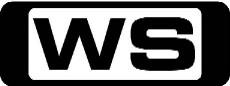 A pair of self-powered water skis for a water skier without a boat, an entirely new game of paintball with the help of a milk float and a champion triathlete reviews the best in sports watches.PG7:30AMHome Shopping  Home ShoppingG8:00AMHome Shopping  Shopping program.G8:30AMHome Shopping  Shopping program.G9:00AMHome Shopping  Shopping program.G9:30AMJust Shoot Me!: Amblush (R) 'CC'  Maya is forced to defend the magazine during an interview with some feminist college co-eds. Meanwhile, Nina seeks Elliott's help reviving her modeling career and agrees to pose painted in gold.PG10:00AMBig Australia: Port Hedland (R) 'CC'    Iron ore and liquid gas are exported in massive quantities in an intricate port management system here in Port Hedland. We take an in-depth look at the workings of one of Australia’s legendary towns.G11:00AMLights Out: All-Nighter 'CC'    Thunderstorms knock out power in a rural part of Arkansas that leads to an 'all-nighter' for senior lineman Cory Culp. Eric faces a number of customers who need to pay their bills or risk losing power.PG11:30AMHawaii Air Rescue: Breakdown In The Sky (R) 'CC'    When both the equipment and the patients break down, the Life Flight crews have to use all the tools not in their medical kits to save their patients' lives.PG12:00PMReef Wranglers: Double Drop (R) 'CC'    Walter Marine is hired to build a memorial reef for a beloved sea captain, and David uses the job as a way to get Roger more focused.PG12:30PMWonders of the World: Kung Fu Monks, Blood Suckers & Flying Penguins (R)    From a bike stuntman in Scotland to a spider eating Cambodian village to Kungfu monks in San Francisco, explore our bizarre, yet fascinating world.PG1:30PMSpecial: Code VS Code: The ADFA Challenge Details TBCPG2:00PMIronman 70.3 Busselton    The SunSmart IRONMAN 70.3 Busselton features a 1.9km swim in the pristine waters of Geographe Bay, a 90.1km flat and fast bike leg thru the Tuart Forest and a 21.1km run along the Busselton foreshore.3:00PMMarine Machines: War (R)    Today Littoral or coastal defence is a major issue for many countries. Delve into the science of the crafts being developed for littoral defence and combat.PG4:00PMKings of Construction: Hallandsas Ridge Tunnel (R)    The Hallandsas Ridge Tunnel Project is the world's most complicated tunnelling project. Investigate the third attempts to restart the project and finally bore through the Hallandsas ridge.PG5:00PMExtreme Engineering: Off-Shore Oil Platforms (R)    Investigate Europe's first liquefied natural gas plant that sits on a floating platform. The platform was transported by ship from southern Spain to the coast of Norway.PG6:00PMSeinfeld: The Scofflaw (R) 'CC'    While Kramer is walking down a street and sees a man littering he calls him a pig but in doing so offends a cop who is standing a few feet away.PG6:30PM7Mate Sunday Movie: Ghostbusters (R) 'CC' (1984)    New York City has a problem: paranormal occurrences have been plaguing the city,  so three unemployed parapsychology professors set up shop as ghost removal professionals. Starring BILL MURRAY, DAN AYKROYD, SIGOURNEY WEAVER, HAROLD RAMIS and ANNIE POTTS.PG  (L,H,S)8:45PM7Mate Sunday Movie: Anaconda (R) 'CC' (1997)    A 'National Geographic' film crew is taken hostage by an insane hunter, who takes them along on his quest to capture the world's largest - and deadliest - snake. Starring JENNIFER LOPEZ, ICE CUBE, JON VOIGHT, ERIC STOLTZ and JONATHAN HYDE.M  (V,L)10:35PM7Mate Sunday Movie: Anaconda 3: Offspring 'CC' (2008)     A mercenary-for-hire accepts a mission from a billionaire to capture a dangerous snake that could possibly help cure a terminal illness. Starring CRYSTAL ALLEN, DAVID HASSELHOFF and JOHN RHYS-DAVIES.AV (V,H)12:30AMGaelic Football: Cork v Waterford    **LIVE**Details TBC2:30AMGaelic Football: MSHC Cork v Waterford   Coverage of the 2014 GAA Football and Hurling Championships.NC 4:30AMExtreme Jobs: Extreme Helicopter Pilot / Leopard Doc / Crime Scene Cleaner (R)    Meet a man with helicopter flying abilities that would put any game console addict to shame, and another who comes up against unhappy 90- kilogram big cats who don't like seeing the Doctor.M5:00AMGadget Geeks (R)    A pair of self-powered water skis for a water skier without a boat, an entirely new game of paintball with the help of a milk float and a champion triathlete reviews the best in sports watches.PG6:00AMHome Shopping  Shopping program.G6:30AMHome Shopping  Home ShoppingG7:00AMJake And The Never Land Pirates: Captain Hook's Hooks / Mr. Smee's Pet (R) 'CC'    When a playful octopus takes off with Captain Hook's collection of hooks, Sharky and Bones enlist Jake and crew's help to get them back.G7:30AMZeke and Luther: Double Crush (R) 'CC'    Zeke and Luther are both smitten by a BMX biker girl named Dani, so Kojo offers to play matchmaker and oversee a series of dates with Zeke and Luther to determine which skater- boy Dani likes best.G8:00AMHandy Manny: Flicker The Kicker / The Sheet Rock Hills Strikers (R)    Manny and the tools set up a soccer net for Mr. Ayala's son. Then Manny builds a trophy case at the bowling alley.G8:30AMFish Hooks: Oscar Is A Playa / Chicks Dig Vampires (R)    After Oscar gives off the wrong impression to Esmargot, the girls become convinced that he is cheating on Angela and set up a sting operation to catch him in the act.G9:00AMGadget Geeks (R)    The Gadget Geeks help a golfing prodigy review the latest slow motion cameras, invent a t-shirt vending machine and try to create a robotic treasure finder to help a farmer get rich off his land.PG10:00AMRobo Cars (R)    An elite group of software engineers have designed autonomous, unmanned vehicles that can navigate through mock cities. The greatest minds of the robotics world are watching the teams compete for the ultimate prize.PG11:00AMMotor Mate: 1970 - Uncrowned Champion (R)  1970 was the year of transition in Grand Prix racing, the season that pitched the old guard against a feisty new breed of racers intent on pushing Formula One forward into the new decade.G12:00PMMotor Mate: 1956/1957 (R)  1956 saw another Jaguar D-Type victory but with the two works cars out of the race within the first hour, it was the Ecurie Ecosse car that took the honours.G1:00PMT.J Hooker: Outcall (R)  Hooker races to save Stacy's life when her undercover role as a masseuse draws the attention of murderous gangsters.M2:00PMStarsky & Hutch: Snow Storm (R)  A pair of dedicated undercover cops use their street smarts and a network of unusual friends as they work the toughest beats in their home of Bay City, California.PG  (V,D)3:00PMCharlie's Angels: Angels On The Air (R)    A trio of beautiful policewomen become undercover detectives when a reclusive millionaire assigns them to a series of challenging cases.PG  (V)4:00PMPimp My Ride: 1986 Toyota Wonderwagon (R) 'CC'  Xzibit remakes a 1986 Toyota Wonderwagon that had gone to the dogs.PG4:30PMSuperships: A Grand Carrier - The Ferry Ulysses (R)    See the world's largest car ferry as it battles through a gale force wind and 10 metre seas to cross the Irish.G5:30PMMythbusters: Killer Tissue Box / Splitting Arrow (R) 'CC'    In a car crash, could the tissues kept on the rear shelf of your car be propelled forward with enough force to crush your skull?PG6:30PMSeinfeld: The Kiss Hello (R) 'CC'    Kramer tries to create a Utopian society when he puts up pictures of all the up pictures of all the residents of his and Jerry's building.PG7:00PMSeinfeld: The Beard (R) 'CC'    Kramer sets George up with a woman, but forgets what she looks like.PG7:30PMTalking Footy 'CC'    **LIVE**Three-time premiership superstar Tim Watson and arguably the greatest player of all time Wayne Carey sit alongside host and Bulldogs champion Luke Darcy to dissect all the AFL news and issues on and off the football field.PG8:30PMPawn Stars: Spidey Cents / A Christmas Special 'CC'    **NEW EPISODE**The team is presented with a piece of the heat shield from NASA's most heroic flight, Apollo 13. And later, celebrate the holidays Pawn Stars style with a look back at their best and worst moments.PG9:30PMAmerican Restoration: Phoney Baloney / Wheel And Deal    **NEW EPISODE**Rick and the crew work to restore a miniature Model T when a customer picks it out of the boneyard. Then, Rick takes the restoration reins when an early 1900s horse drawn fuel delivery wagon trots in.PG10:30PMPawn Stars: Strike, Spare, BOOM (R) 'CC'    A man comes into the shop selling his homemade mortar that fires bowling balls. Then the old man has a chance to buy an original ticket to the 1965 bout between Muhammad Ali and Floyd Patterson.PG11:00PMAmerican Restoration: Missile Impossible (R)    Rick and his crew must launch a rapid refurbishment when the Pawn Stars steer a 1950s Atomic Missile pedal car to the shop.PG11:30PMSportsFan Clubhouse    Monday and Thursday nights in the SportsFan Clubhouse, Bill Woods is joined by some of the biggest names in sport and entertainment for a lively hour in sports news, views and social media.PG12:30AMDisorderly Conduct Caught On Tape (R)  Get up close as we witness incredible bravery and a dedication to duty as the police are on the lookout for Disorderly Conduct!M1:30AMRobo Cars (R)    An elite group of software engineers have designed autonomous, unmanned vehicles that can navigate through mock cities. The greatest minds of the robotics world are watching the teams compete for the ultimate prize.PG2:30AMSuperships: A Grand Carrier - The Ferry Ulysses (R)    See the world's largest car ferry as it battles through a gale force wind and 10 metre seas to cross the Irish.G3:30AMExtreme Jobs: Celeb Protector / Land Diving Farmer / Japanese Knife Maker (R)    Meet a man whose job is to sacrifice his own life to protect celebrities, and farmers who bungee jump with the intention of hitting the ground to bless their crops.PG  (N)4:00AMMotor Mate: 1970 - Uncrowned Champion (R)  1970 was the year of transition in Grand Prix racing, the season that pitched the old guard against a feisty new breed of racers intent on pushing Formula One forward into the new decade.G5:00AMMotor Mate: 1956/1957 (R)  1956 saw another Jaguar D-Type victory but with the two works cars out of the race within the first hour, it was the Ecurie Ecosse car that took the honours.G6:00AMHome Shopping  Shopping program.G6:30AMHome Shopping  Home ShoppingG7:00AMJake And The Never Land Pirates: Race-Around Rock! / Captain Hook Is Missing (R) 'CC'    Jake, Izzy, Cubby and Skully race Captain Hook to Race-Around Rock on their specially-made sail wagons.G7:30AMZeke and Luther: Plunk Hunting (R) 'CC'    Zeke and Luther set out to retrieve Nana's wig from neighbourhood bullies the Plunk brothers, after they steal it from Nana's front yard.G8:00AMHandy Manny: Fixit's Repair / Pottery Class (R)    Manny tries to repair Fixit after her circuits are messed up by the rain. Then Manny repairs a broken pottery kiln.G8:30AMFish Hooks: Get A Yob! / Spiders Bite (R)    Milo gets the brilliant idea to put hair in his food so that he can get a free lunch, but his prank goes too far and causes the lunch lady, Latoada, to lose her job.G9:00AMNBC Today 'CC' (R)    International news and weather including interviews with newsmakers in the world of politics, business, media, entertainment and sport.11:00AMMotor Mate: 1971 - Great Scot! (R)  1971. This was the year of the Stewart- Tyrrell double-act. Ferrari was still the team to beat, and the brute force of the V-12 engine threatened to destroy everything in its wake.G12:00PMMotor Mate: Hungary GP (R)    All the action from the Hungarian GP.G1:00PMT.J Hooker: The Bribe (R)  Hooker is stripped of his badge and gun after being accused of corruption, a charge that seems to be true.PG  (V,D)2:00PMStarsky & Hutch: The Fix (R)  A pair of dedicated undercover cops use their street smarts and a network of unusual friends as they work the toughest beats in their home of Bay City, California.M  (V,D)3:00PMCharlie's Angels: Angel Baby (R)    A trio of beautiful policewomen become undercover detectives when a reclusive millionaire assigns them to a series of challenging cases.PG  (A,V)4:00PMPimp My Ride: 1998 Mitsubishi Eclipse (R) 'CC'  Xzibit takes a 1998 Mitsubishi Eclipse that's been in the dark and really lights it up.PG4:30PMSuperships: Freeway On The Seaway - The Cat (R)    See 'The Cat', a super-fast car ferry which races across the Gulf of Maine between Yarmouth Nova Scotia and Bar Harbour Maine at speeds in excess of 90 kilometres an hour.G5:30PMMythbusters: Life Raft / Exploding Hair Cream (R) 'CC'    Could an airline's emergency life raft be used as a parachute? Is it possible for oxygen, an electrical spark and hair cream to result in a deadly cocktail?PG6:30PMSeinfeld: The Doorman (R) 'CC'    When Elaine house-sits for Mr. Pitt, Jerry goes to meet up with her to go to the movies but winds up offending the Doorman.PG7:00PMSeinfeld: The Jimmy (R) 'CC'    The gang has various encounters with a man named Jimmy, who talks about himself in the 3rd person.PG  (S)7:30PMWorld's Craziest Fools (R)   Mr T takes a look at some of the craziest clips from around the world. Watch as tyres, alcohol, and people's general stupidity lead to some very funny accidents.PG 8:30PMTattoo Nightmares: Fire Crotch / Pony Boy (R)   Gus takes a closer look at a tattoo with some suspicious hidden images and Jasmine extinguishes a real-life fire crotch. Later, Gus learns not every cover up is served with cream and a cherry on top.M (S)9:30PMBogan Hunters 'CC'   **NEW EPISODE**This week there's bogan hippies, chicks up trees, goon of fortune, nakedness, and good ol' bogan behavior. The Bogan Hunters continue their search in epicentres Nar Nar Goon, Stonor and Darwin.MA (D,A)10:00PMFamily Guy: Fresh Heir 'CC'    **NEW EPISODE**Chris learns he is the heir to Carter's fortune but refuses to take the money so Peter takes drastic measures to keep the wealth in the family.M  (A)10:30PMFamily Guy: Tales Of A 3rd Grade Nothing (R) 'CC'  Peter's boss sends him back to third grade to qualify for a promotion at work.M11:00PMAmerican Dad: Son Of Stan / Best Little Horror House In Langely Falls (R) 'CC'    Stan and Francine can't agree on the best way to raise Steve so Stan has him cloned. Roger chases Hayley and Jeff around the world. Then, to win scariest house on the block Stan use real life horrors!M12:00AMLizard Lick Towing (R)    When a repo gone bad in a rough part town goes bad, its ends with Ron in the emergency room.M12:30AMSportsFan Clubhouse (R)    Monday and Thursday nights in the SportsFan Clubhouse, Bill Woods is joined by some of the biggest names in sport and entertainment for a lively hour in sports news, views and social media.PG1:30AMDisorderly Conduct Caught On Tape (R)  Get up close as we witness incredible bravery and a dedication to duty as the police are on the lookout for Disorderly Conduct!M2:30AMSuperships: Freeway On The Seaway - The Cat (R)    See 'The Cat', a super-fast car ferry which races across the Gulf of Maine between Yarmouth Nova Scotia and Bar Harbour Maine at speeds in excess of 90 kilometres an hour.G3:30AMExtreme Jobs: Mafia Prosecutor / Sperm Trader / Sidecar Race Team (R)    Meet a man whose job is so dangerous he is in constant protection and his one night a week with his family is fraught with danger, and a man who runs one of the world's biggest bank, but not the normal kind of bank.PG4:00AMMotor Mate: 1971 - Great Scot! (R)  1971. This was the year of the Stewart- Tyrrell double-act. Ferrari was still the team to beat, and the brute force of the V-12 engine threatened to destroy everything in its wake.G5:00AMMotor Mate: Hungary GP (R)    All the action from the Hungarian GP.G6:00AMHome Shopping  Shopping program.G6:30AMHome Shopping  Home ShoppingG7:00AMJake And The Never Land Pirates: Pirates Of The Desert/The Great Pirate Pyramid (R) 'CC'    Jake leads his team, including Izzy, Cubby and their parrot lookout, Skully aboard their amazing ship, Bucky, sailing from their Pirate Island hideout on a lost treasure hunt throughout Never Land.G7:30AMZeke and Luther: Kojo's BFF (R) 'CC'    Kojo recruits his new 'best friend,' professional skater Tiki Delgado, to skate with him against team Zeke and Luther in the Dantley Skate competition.G8:00AMHandy Manny: The Chicken Or The Egg / Picture This (R)    Manny and the tools accidentally scare a mother hen when they repair the roof of a henhouse. The tools try to snap a picture of a mysterious creature to enter into a photo contest.G8:30AMFish Hooks: Fuddy Duddy Studdy Buddy / Fish Flakes (R)    Oscar and Shellsea find themselves paired up for a science fair project and they disagree about everything.G9:00AMNBC Today 'CC' (R)    International news and weather including interviews with newsmakers in the world of politics, business, media, entertainment and sport.11:00AMMotor Mate: 1972 - The Emmo Express (R)  In 1972, Emerson Fittipaldi became the youngest-ever World Champion.G12:00PMMotor Mate: Dutch GP (R)    Relive one of the greatest 500cc World Championship showdowns of the 1980s.G1:00PMT.J Hooker: Love Story (R)  An anguished Hooker pursues gang members who have attacked the beautiful woman he loves.M  (A)2:00PMStarsky & Hutch: Death Notice (R)  A pair of dedicated undercover cops use their street smarts and a network of unusual friends as they work the toughest beats in their home of Bay City, California.PG3:00PMCharlie's Angels: Angels In The Wings (R)    A trio of beautiful policewomen become undercover detectives when a reclusive millionaire assigns them to a series of challenging cases.PG  (V)4:00PMPimp My Ride: 1976 Pacer (R) 'CC'  X and the boys at West Coast get an unforgettable surprise when they discover a previous tenant living inside a neglected 1976 Pacer.PG4:30PMSuperships: Launching A Leviathan - Hellespont Fairfax (R)    The Hellespont Fairfax is the largest supertanker in the world. The double-hulled oil tanker was constructed in South Korea's Daewoo yard in 2002.G5:30PMMythbusters: Myths Revisited: Blown Away / Exploding Cola / In The Rain (R) 'CC'    Adam and Jamie take their detractors head on as they revisit some of their favorite myths. They're going to answer them once and for all and forever silence their critics!PG6:30PMSeinfeld: The Doodle (R) 'CC'    George dates a girl from Elaine's art class and wonders whether or not her humorous caricature of him is a sign that she likes him.PG7:00PMSeinfeld: The Diplomats Club (R) 'CC'    Jerry's new agent thinks he needs his hand held on every little decision. Meanwhile Kramer goes to the Diplomat's Club to meet up with Jerry and winds up gambling with a Texas business.PG7:30PMClassic Car Rescue: Delorean    **NEW EPISODE**Bernie and Mario travel back to the future to tackle an early 80's motoring icon, the DeLorean. The team has their work cut out though, in just three weeks they need to restore that pile of junk.PG8:30PMHardcore Pawn: Seth In Charge / Seth Vs Rich    **NEW EPISODE**With Les on the mend, Seth jumps at the chance to manage the store but his idea to overhaul the lines creates major problems. Meanwhile, Les begins to think his kids are unable to run the business.M9:30PMAmerican Pickers: Pint-Sized Picker / A Banner Pick (R)    Danielle is jealous when the guys take Mike's young nephew on his first pick instead of her. Then in Pennsylvania the guys visit Bushkill a century-old amusement park that's seen much better days.PG11:30PMRude Tube: Pranksters (R)    From the outrageously wacky to the downright rude, see many of the internet's wonderful video offerings in one place.M12:00AMDisorderly Conduct Caught On Tape (R)  Get up close as we witness incredible bravery and a dedication to duty as the police are on the lookout for Disorderly Conduct!M1:00AMThe Chaser's War On Everything (R) 'CC'    The Chaser test passengers out with a blind taxi driver, and try to tempt the West Coke Eagles at the airport.M1:30AMPimp My Ride: 1976 Pacer (R) 'CC'  X and the boys at West Coast get an unforgettable surprise when they discover a previous tenant living inside a neglected 1976 Pacer.PG2:00AMHome Shopping  Shopping program.G2:30AMHome Shopping  Shopping program.G3:00AMHome Shopping  Shopping program.G3:30AMSons And Daughters (R) 'CC'  Wayne finds himself in a terrible predicament when he lashes out against Mitch.G4:00AMMotor Mate: 1972 - The Emmo Express (R)  In 1972, Emerson Fittipaldi became the youngest-ever World Champion.G5:00AMMotor Mate: Dutch GP (R)    Relive one of the greatest 500cc World Championship showdowns of the 1980s.G6:00AMHome Shopping  Shopping program.G6:30AMHome Shopping  Home ShoppingG7:00AMJake And The Never Land Pirates: Underseas Bucky!/ Captain Hook's Lagoon (R) 'CC'    Jake leads his team, including Izzy, Cubby and their parrot lookout, Skully aboard their amazing ship, Bucky, sailing from their Pirate Island hideout on a lost treasure hunt throughout Never Land.G7:30AMZeke and Luther: One Strange Night (R) 'CC'    Zeke and Luther throw a snow cone party in honour of Tony Hawk's half- year birthday, and the next day, they realize they lost local neighbourhood kid, Kirby Cheddar.G8:00AMHandy Manny: The Wing And Nut Challenge / Dusty's Big Day (R)    Manny and the tools build a spinning game wheel for a game show in the park. Then Dusty saws building blocks for a preschool class.G8:30AMFish Hooks: Principal Bea - Part 1 & 2 (R)    After Principal Stickler goes missing, Bea takes over as school principal. However, some of her new policies upset Nurse Fishington, who encourages Bea to play by her rules.G9:00AMNBC Today 'CC' (R)    International news and weather including interviews with newsmakers in the world of politics, business, media, entertainment and sport.11:00AMMotor Mate: 1973 - Reign of Stewart (R)  1973 was the year when the legendary Jackie Stewart was crowned as F1 champion for the third and final time.PG12:00PMMotor Mate: Brazil (R)    The world's top riders battle in the hot and humid conditions on a track which caught out more than a few.PG1:00PMT.J Hooker: Hollywood Starr (R)  A seemingly simple arrest plunges Hooker and detective Dani Starr into a dangerous probe of organised crime.PG  (V,D,A)2:00PMStarsky & Hutch: Pariah (R)  A pair of dedicated undercover cops use their street smarts and a network of unusual friends as they work the toughest beats in their home of Bay City, California.PG  (V,A)3:00PMCharlie's Angels: Magic Fire (R)    A trio of beautiful policewomen become undercover detectives when a reclusive millionaire assigns them to a series of challenging cases.PG  (V)4:00PMSearch & Restore: '51 Hudson Hornet Part 1    The Fabulous Hudson Hornet is legend, in NASCAR racing, in animated film, and now on Powerblock, when Tim Strange rescues a stalled project from a Michigan viewer.PG4:30PMPimp My Ride: 2003 Corolla / 1986 Chevy Pickup (R) 'CC'  Xzibit takes a 2003 Corolla that has been in a bad accident and turns it into a musicians dream.PG5:30PMMythbusters: Chinese Invasion Alarm / Five Second Rule (R) 'CC'    Is an ancient Chinese text alluding to a subterranean sonar system that could apparently detect and intercept an invasion from below true? Is the five-second rule for food really safe to eat?PG6:30PMSeinfeld: The Understudy (R) 'CC'    Jerry dates the understudy for Bette Midler in Rochelle, Rochelle: The Musical.PG7:00PMSeinfeld: The Face Painter (R) 'CC'    Jerry scores tickets to a New Jersey Devils playoff game. But Jerry gets weirded out when Puddy shows up at the game with his face painted in the team colours.PG7:30PMSwamp People: Gator Vodoo (R)   With just a week left in the season, the gators have mysteriously stopped biting, so the swampers fight back with their own tactics.PG 8:30PMTattoo Nightmares: Rib Shots & Breast-Aurants (R)    Jasmines tough guy client turns soft when she hits his ribs and Tommy takes on Tattoo Nightmares first-ever accidentally racist tattoo.M  (L)9:00PMBad Ink: Close Encounters Of The Butt Kind / Model Misbehavior    **NEW EPISODE**The boys meet a guy with an embarrassing tattoo in a more embarrassing spot, rescue a model who got a 'Suck it Grandma' tatt and Dirk's mate does a rad tattoo of a horned chick with bloody spikes.M10:00PMRude Tube: Webcam Wonders / We Salute You    **NEW EPISODE**From the outrageously wacky to the downright rude, see many viral videos, right here on Rude Tube.M (L)11:00PMOperation Repo: Give Hime The Boot / Et Tu, RO / Deadlift    **NEW EPISODE**Froy and Sonia are caught trying to remove a boot from a 2012 Toyota Yaris. Then Froy and Matt are offered a better car when trying to repossess a yellow 2012 Fiat 500.M11:30PMSportsFan Clubhouse    Monday and Thursday nights in the SportsFan Clubhouse, Bill Woods is joined by some of the biggest names in sport and entertainment for a lively hour in sports news, views and social media.PG12:30AMZoom TV (R)    Zoom TV explores everything that drives, flies and floats; focusing on their functions, versatility and of course, reliability.PG1:00AMThe Chaser's War On Everything (R) 'CC'    The Chaser push the limits of drinks waiter efficiency, and make some unannounced in-store appearances.M  (A)1:30AMThe Chaser's War On Everything (R) 'CC'    The Chaser test out how welcome the Teletubbies are in the gay community, and Mr 10 Questions disturbs Sophia Loren.MA  (S)2:00AMPimp My Ride: 2003 Corolla (R) 'CC'  Xzibit takes a 2003 Corolla that has been in a bad accident and turns it into a musicians dream.PG2:30AMIs It Real?: Feral Children (R)    The popular investigative series, which combines science and best evidence to look at paranormal phenomena, myths and unexplained events.PG3:30AMMotor Mate: 1973 - Reign of Stewart (R)  1973 was the year when the legendary Jackie Stewart was crowned as F1 champion for the third and final time.PG4:30AMMotor Mate: Brazil (R)    The world's top riders battle in the hot and humid conditions on a track which caught out more than a few.PG5:30AMHome Shopping  Home ShoppingG6:00AMHome Shopping  Shopping program.G6:30AMHome Shopping  Home ShoppingG7:00AMJake And The Never Land Pirates: A Feather In Hook's Hat/ A Whale Of A Tale! (R) 'CC'    Jake leads his team, including Izzy, Cubby and their parrot lookout, Skully aboard their amazing ship, Bucky, sailing from their Pirate Island hideout on a lost treasure hunt throughout Never Land.G7:30AMZeke and Luther: Luther Waffles And The Skateboard Of Doom - Part 1 (R) 'CC'    Zeke and Luther embark on the summer adventure of a lifetime when they land jobs at Garm Industries, a skateboard test lab.G8:00AMHandy Manny: Manny's Wilderness Adventure (R)    Manny and the tools go on a camping trip and take a wild ride on a runaway river raft.G8:30AMMickey Mouse Clubhouse: Mickey's Train Station (R)    Minnie, Goofy, Donald, Pluto and Daisy all join Mickey in this vibrant interactive series that invites young viewers to help solve challenges and overcome obstacles.G9:00AMNBC Today 'CC' (R)    International news and weather including interviews with newsmakers in the world of politics, business, media, entertainment and sport.11:00AMMotor Mate: 1974 - Down to the Last Lap (R)  1974 was the year of change in Formula One. Defending champion Jackie Stewart had retired from racing, creating a power vacuum that sucked a host of racers into the battle for the World Championship.G12:00PMMotor Mate: TT 2008 (R)    Experience the drama and excitement of the Isle of Man TTG1:00PMT.J Hooker: Sanctuary (R)  Hooker is forced to summon a SWAT team and negotiate with a trio of desperate murderers who have taken Stacy and a wounded Corrigan.M2:00PMStarsky & Hutch: Kill Huggy Bear (R)  A pair of dedicated undercover cops use their street smarts and a network of unusual friends as they work the toughest beats in their home of Bay City, California.PG  (V)3:00PMCharlie's Angels: Sammy Davis Jr Kidnap Caper (R)    A trio of beautiful policewomen become undercover detectives when a reclusive millionaire assigns them to a series of challenging cases.PG  (V)4:00PMSearch & Restore: '51 Hudson Hornet Part II    The transformation of Tom Moore's Hudson from an undone resto-mod to an award-winning lead sled continues when scores of volunteers arrive at the Tech Center for mock up week.PG4:30PMPimp My Ride: Mini Van / 68 Chevelle Malibu (R) 'CC'  X and the boys turn a dried up Mini- van into an Oasis on wheels. Alex has a classic car but is lacking the look of a pimped out ride. Xzibit restores the magic of a classic 68 Chevelle Malibu convertible.PG5:30PMMythbusters: Confederate Rocket (R) 'CC'    The American Civil War was fought with polished bayonets, unreliable muskets and bulky cannons. But was that all?PG6:30PMSeinfeld: The Engagement (R) 'CC'    While sitting in the coffee shop, Jerry and George resolve to grow up and take life more seriously.PG7:00PMAFL Pre-Game Show 'CC'    **LIVE**Join the Friday Night Footy team for all the news, views, issues and fun inside the footy world.7:30PM7Mate Friday Night Movie  9:30PM7Mate Friday Night Movie: American Pie: The Book Of Love (R) (2009)    Three new hapless virgins have stumbled upon the Book of Love. Unfortunately for them, the book is ruined, and with incomplete advice, it leads them on a hilarious journey to lose their virginity. Starring BUG HALL, KEVIN M HORTON, BRANDON HARDESTY, BETH BEHRS and MELANIE PAPALIA.MA  (S,A)11:30PM1000 Ways To Die: Dead Before They Know It / Stupid Is As Death Does    **NEW EPISODE**A man injects fresh blood to beat a drug test but the blood is cold and shuts down his heart. A gamer plays for 60 straight hours, suddenly stands up and drops dead from clots in his heart and lungs.AV (V,D)12:30AMDisorderly Conduct Caught On Tape (R) 'CC'  Get up close as we witness incredible bravery and a dedication to duty as the police are on the lookout for Disorderly Conduct!PG  (V,L)1:30AMPimp My Ride: 1986 Chevy Pickup / Mini Van (R) 'CC'  Xzibit takes an '86 Chevy Pickup and gives new meaning to 'dumps like a truck!'PG  (L)2:30AMIs It Real?: Mystery of King Arthur (R)    The popular investigative series, which combines science and best evidence to look at paranormal phenomena, myths and unexplained events.PG  (V)3:30AMExtreme Jobs: Public Safety Diver / Secret Forces / Fish Millionaire (R)    Meet a woman whose job is to recover underwater explosives for the FBI, murder victims from watery graves and children from under the ice, and a man who trains kids for the Russian Secret Forces.PG4:00AMMotor Mate: 1974 - Down to the Last Lap (R)  1974 was the year of change in Formula One. Defending champion Jackie Stewart had retired from racing, creating a power vacuum that sucked a host of racers into the battle for the World Championship.G5:00AMMotor Mate: TT 2008 (R)    Experience the drama and excitement of the Isle of Man TTG6:00AMRobo Cars (R)    An elite group of software engineers have designed autonomous, unmanned vehicles that can navigate through mock cities. The greatest minds of the robotics world are watching the teams compete for the ultimate prize.PG7:00AMMonster Nation (R)  Four highly skilled, ingenious artisans are under the pressure of a 12 hour clock, designing, constructing and testing machines that are as mind boggling as they are difficult to build.PG8:00AMHome Shopping  Shopping program.G8:30AMHome Shopping  Shopping program.G9:00AMT.J Hooker: Homecoming (R)  Hooker's children arrive for a visit, but the vacation is interrupted by his investigation of a racetrack heist.PG  (V)10:00AMZoom TV    Zoom TV explores everything that drives, flies and floats; focusing on their functions, versatility and of course, reliability.PG10:30AMDream Car Garage (R)  This motoring series showcases the latest exotic cars, test drives and vintage collectables from museums and the rich and famous, and also includes unbelievable auto restorations.PG11:00AMThe North Sea: Trawlers, Rigs and Rescue (R)    The SFPA track a potting vessel they suspect has been fishing illegally in British waters. Then, the Humber Lifeboat crew welcome a new full-time recruit in to their close-knit community.PG12:00PMMark Berg's Fishing Addiction: Lord Howe Island With Paul    Fishing expert Mark Berg visits some of the best fishing destinations around. Chasing a wide variety of fish, Mark is always hoping to capture a new species or develop a new technique.PG1:00PMSwords: Life On The Line: What It Takes To Be A Fisherman (R)    As the fall fishing season begins to close, captains across the fleet hope for big fish on their final haul backs.PG2:00PMMarine Machines: Work    The life of a commercial diver is sometimes exciting, usually dirty and always dangerous. Follow their stories as you learn about the important work they do under the sea as well as under our cities and towns.PG3:00PMFifth Gear    An exciting and informative motoring magazine programme.PG4:00PMSearch & Restore: '51 Hudson Hornet Part III    Week 3 means paint/polish and a final fit of dozens of components that will go in the '51 Hornet. We'll look at the history of this amazing car, from NASCAR domination to defining affordable luxury.PG4:30PMPimp My Ride: 1989 Ford Taurus / 1986 Buick Century (R) 'CC'  Xzibit and the boys at West Coast blow the doors off an 89 Ford Taurus in a whole new way. They then turn an audiophiles world upside down when he installs the world's largest subwoofer into an 86 Buick Century.PG5:30PMMythbusters: Compact Compact / 101 Uses For Vodka (R) 'CC'    The Mythbusters team investigate a car and truck crash mystery and the abilities of vodka to kill bad breath and foot odour.PG6:30PMSeinfeld: The Postponement (R) 'CC'    Feeling overwhelmed, George wants to postpone marrying Susan.PG7:00PM7Mate Saturday Night Movie  9:00PM7Mate Saturday Night Movie  11:50PM1000 Ways To Die: That's 'Mr Death' To You / Death, The New Black    **NEW EPISODE**A dude hides his gun in the oven, his date cooks breakfast, the gun heats, fires and scrambles her eggs. Then a stabbed cocaine abuser bleeds out faster than normal due to an accelerated heart rate.AV (V,D)12:50AMDisorderly Conduct Caught On Tape (R)  Get up close as we witness incredible bravery and a dedication to duty as the police are on the lookout for Disorderly Conduct!PG  (V)2:00AMDream Car Garage (R)  This motoring series showcases the latest exotic cars, test drives and vintage collectables from museums and the rich and famous, and also includes unbelievable auto restorations.PG2:30AMMarine Machines: Work    The life of a commercial diver is sometimes exciting, usually dirty and always dangerous. Follow their stories as you learn about the important work they do under the sea as well as under our cities and towns.PG3:30AMMonster Nation (R)  Four highly skilled, ingenious artisans are under the pressure of a 12 hour clock, designing, constructing and testing machines that are as mind boggling as they are difficult to build.PG4:30AMRobo Cars (R)    An elite group of software engineers have designed autonomous, unmanned vehicles that can navigate through mock cities. The greatest minds of the robotics world are watching the teams compete for the ultimate prize.PG5:30AMHome Shopping  Home ShoppingG